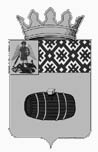 ОБЩЕСТВЕННЫЙ СОВЕТ ВЕЛЬСКОГО МУНИЦИПАЛЬНОГО РАЙОНААРХАНГЕЛЬСКОЙ ОБЛАСТИ165150, Архангельская область, г. Вельск, ул. Революционная, д. 65А, тел/факс: 6-21-82, e-mail: osmovel@yandex.ru                                          ПРОТОКОЛ.                      Заседание  Общественного Совета  12 марта 2024 года в 16.30. Заседание прошло в здании Администрации Вельского района каб.201.       На заседании  рассматривается следующая повестка:16.30 – 16.50 час. «Информация о предоставлении льгот участникам СВО и членам их семей»        Докладчик: Мартьянова О.А. зам.главы администрации Вельского района; Лиханова Н.В. начальник отдел социальной защиты по Вельскому району     2. 16.50– 17.10 час. «Информация о деятельности Собрания депутатов Вельского     района за 2023 г. » .                                                                                 Докладчик : Абрамова Т.П. председатель Собрания депутатов      3.  17.10– 17.30  « Информация о ходе подготовки к выборам Президента          РФ».                  Докладчик; Ядрихинский М.В. председатель ТИК.На заседании присутствовали:-  13 членов Общественного совета, отсутствовали трое.- Абрамова Т.П. председатель районного собрания депутатов-  Мартьянова О.А. зам.главы администрации Вельского района- Михалева И.Н. нач. орготдела администрации Вельского района.- Ядрихинский М.В. председатель Вельской территориальной комиссии- Лиханова Н.В. - нач.отдела социальной помощи по Вельскому району                             Рассмотрение повестки дня заседания.      За повестку заседания ОС проголосовали - единогласно.По первому вопросу: « Информация о предоставлении льгот участникам СВО и членам их семей» выступили с информацией :- Лиханова Нина Васильевна нач.отдела социальной защиты по Вельскому району, которая рассказа о социальных льготах Федерального и регионального уровня для участников СВО и членам их семей. Порядок получения, необходимая документация и категории лиц обладающими данными льготами.- Мартьянова Оксана Александровна зам.гавы администрации Вельского района по вопросу оказания поддержки участникам СВО и членам их семей. Порядок выделения земельных участков для участников СВО. Членами совета при обсуждении данного вопроса были заданы вопросы: Угрюмовым Н.С. –  какие конкретные социальные меры предоставляются непосредственно участникам СВО (кроме раненных и убитых)?, Тумакова Е.Ю. – сколько земельных участков предоставлено участникам СВО и есть ли в наличии земельные участки для предоставления?, есть ли очереди при получении субсидий на оплату путевок в санатории и пионерские лагеря?, Королева О.Н.- сколько семей получают льготы?, Каким образом идет информирование участников и их семей по предполагаемым  льготам?Решение : - информацию принять к сведению.Предложения:Направить обращение в адрес Общественной палаты АО и Архангельского областного собрания депутатов по рассмотрению вопроса - как исполняется  Областной закон № 192-24-ОЗ от 7.10.2003 г.     по вопросу предоставления земельных участков членам СВО на территории АО.Рекомендовать администрации Вельского района о формировании земельных участков под ИЖС , для дальнейшего предоставления участникам СВО.Расширить возможность донесения до семей СВО о возможности получения им льгот.По второму вопросу: «Информация о деятельности Собрания депутатов Вельского района за 2023 г. » .  Выступила Абрамова Т.П. - председатель собрания депутатов. Проинформировала о деятельности собрания, принятых НПА за 2023 год, о взаимодействии в работе с общественными организациями, по работе  с населением и наказами от жителей. А также рассказала о взаимодействии по работе с депутатами сельских поселений, с Областным Собранием депутатов.   Решение: - информацию принять с сведению.Предложения: 1. Рекомендовать проведение совместных мероприятий с членами ОС и депутатами района,2. Провести круглый стол по взаимодействию в работе координационного совета района при Собрании депутатов, председателей ОС при главах сельских администраций и с членами ОС Вельского района.По третьему вопросу:   « Информация о ходе подготовки к выборам Президента   РФ».Выступил Ядрихинский М.В. - председатель Вельской  ТИК.        Решение : - информацию принять с сведению. Предложение: - принять активное участие в проведении выборов, привлечение граждан на выборы,- усилить контроль за возможными антитеррористическими  проявлениями от других партий и недоброжелателей.   Председатель общественного Совета Вельского района                                                    В.Г.Шерягин                                                        